
sossougadoss@yahoo.fr15 juin à 11:2715-June-2019Dear Mr. Dosse Sossouga,This letter is to confirm that your registration has been approved to attend the 2019 High-level political forum on sustainable development, convened under the auspices of the Economic and Social Council (HLPF). The session will take place at United Nations Headquarters, New York City, New York from 09 Jul 2019 to 18 Jul 2019 .You may wish to present this letter if you need to apply for a visa. All arrangements for travel, including visas, accommodation, and transportation, are the responsibility of participants. The United Nations does not charge fees for participation in the 2019 High-level political forum on sustainable development, convened under the auspices of the Economic and Social Council (HLPF).For events held at United Nations Headquarters, registered participants must pick up a UN grounds pass upon arrival for access to the United Nations complex. You will need to present a printed copy of this letter as well as a government-issued official photo ID (passport) to obtain a UN grounds pass. For events held outside of United Nations Headquarters, please refer to the event website at https://reg.unog.ch/event/29532/ for information on security and access arrangements. Please be sure to check the event website at https://reg.unog.ch/event/29532/ for any additional and practical information concerning participation in the2019 High-level political forum on sustainable development, convened under the auspices of the Economic and Social Council (HLPF). If you have any questions, please contact us at hlpf@un.org.We look forward to your participation in the 2019 High-level political forum on sustainable development, convened under the auspices of the Economic and Social Council (HLPF).Yours sincerely, Secretariat of the 2019 High-level political forum on sustainable development, convened under the auspices of the Economic and Social Council (HLPF).United NationsDRCNet Foundation, Inc. Dosse Sossouga Registrant ID: 2408United Nations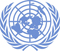 Nations Unies2019 High-level political forum on sustainable development, convened under the auspices of the Economic and Social Council (HLPF)2019 High-level political forum on sustainable development, convened under the auspices of the Economic and Social Council (HLPF)2019 High-level political forum on sustainable development, convened under the auspices of the Economic and Social Council (HLPF)